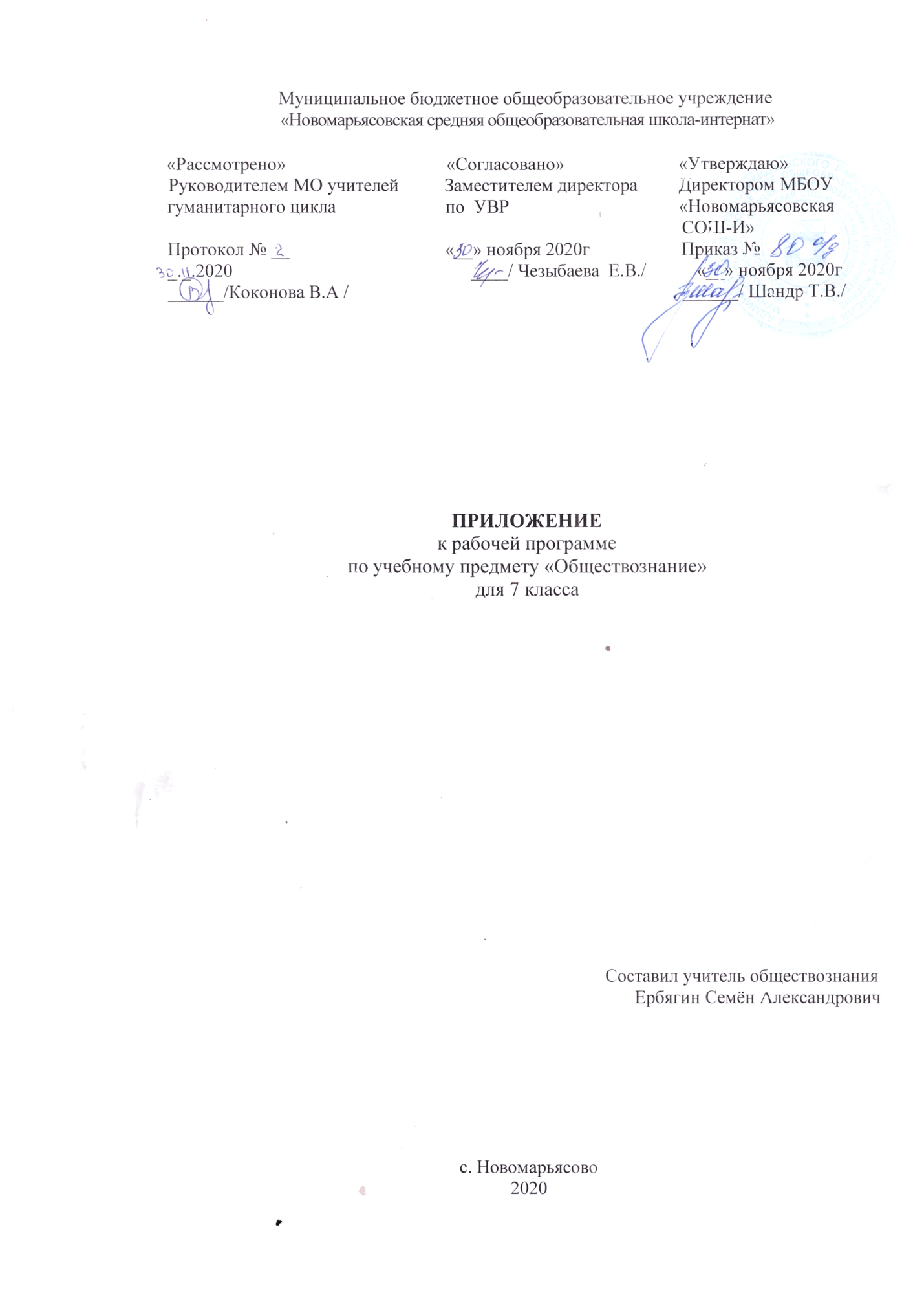 Планируемые результатыПредметными результатами освоения данного курса являются:-относительно целостное представление о человеке;-понимание побудительной роли мотивов в деятельности человека;--знание ряда ключевых понятий, умения объяснять их с позиций явления социальной действительности;-умение взаимодействовать в ходе выполнения групповой работы, вести диалог, аргументировать собственную точку зрения.Метапредметными результатами изучения обществознания проявляются:-в умении сознательно организовывать свою познавательную деятельность;-в умении объяснять явления и процессы социальной действительности с научных, социально-философских позиций;-в способности анализировать реальные социальные ситуации, выбирать адекватные способы деятельности и модели поведения в рамках реализуемых социальных ролей;-в умении выполнять познавательные и практические задания, в том числе проектной деятельности.Личностными результатами, формируемыми при изучении данного курса являются:-мотивированность и направленность на активное и созидательное участие в будущем в общественной и государственной жизни;-заинтересованность не только в личном успехе, но и в развитии различных сторон жизни общества, благополучия и процветания своей страны;-ценностные ориентиры, основанные на идеях патриотизма, любви и уважения к Отечеству, на отношении к человеку, его правам и свободам как высшей ценности.Содержание рабочей программыЧеловек в социальном измерении.Человек. Индивид. Индивидуальность. Личность. Самопознание. Самосознание. Потребности человека. Духовный мир человека. Человек и деятельность. На пути к жизненному успеху.Человек среди людей.Межличностные отношения, их особенности, виды. Общение, средства общения. Конфликты в межличностном общении и способы их разрешения. Посредничество при разрешении конфликтов.Нравственные основы жизни.Добро, смелость и страх. Человечность.Повторение и обобщение материала курса обществознания.Календарно – тематическое планирование13Готовим себя к исполнению воинского долгаПовторение «Понятие государства», «Труд»04.1214Что такое дисциплина.Повторение «Образование», «Сферы общества»11.1215Виновен – отвечайПовторение «Социальный статус»18.1216Противозаконное поведение.Повторение «Конфликтные ситуации», «Потребность»25.12